Na temelju odredbe članka 57. stavka 1. točaka 3., 9. i 32. Statuta XV. gimnazije, KLASA: 012-03/1901/02, URBROJ: 251-94-08-19-1 od 18.03.2019.g. i KLASA: 012-03/20-01/01, URBROJ: 251-01-03-20-8 od 29. travnja 2020.g., ravnatelj XV. gimnazije donosi PRAVILNIK MIOC GAMING TURNIRA Uvodne odredbe Članak 1. (1) Ovim Pravilnikom MIOC gaming turnira (u daljnjem tekstu: Pravilnik) uređuju se osnovna prava i obveze Organizatora, Igrača, XV. gimnazije i svih ostalih sudionika MIOC gaming turnira (u daljnjem tekstu: Turnir) kako bi se osigurao pravedan i predvidljiv okvir za organizaciju i provedbu Turnira. Članak 2. Pravilnik donosi ravnatelj XV. gimnazije u Zagrebu (u daljnjem tekstu: XV. gimnazija). Prijedlog izmjena i/ili dopuna ovog Pravilnika ravnatelju XV. gimnazije može uputiti Glavni odbor Turnira, pri čemu za taj prijedlog mora glasati većina članova Glavnog odbora Turnira. Pravilnik stupa na snagu danom objave na oglasnoj ploči XV. gimnazije te vrijedi do donošenja novog Pravilnika. Odbor zadržava pravo da zadrži, odgodi ili prekine Turnir u bilo kojem trenutku ako dođe do ozbiljnog narušavanja njegovog integriteta ili tehničkih, organizacijskih ili bilo kojih drugih uvjeta koji sprječavaju njegovo provođenje.  Glavni odbor Turnira Članak 3. Glavni odbor Turnira (u daljnjem tekstu: Odbor) peteročlani je odbor koji se sastoji od predsjednika Vijeća učenika XV. gimnazije, dva člana Vijeća učenika XV. gimnazije te dva Organizatora Turnira. Odboru u radu pomažu i djelatnici XV. gimnazije. Dva člana Vijeća učenika biraju se na zasjedanju sjednice Vijeća učenika tako da svaki član Vijeća ima pravo predložiti do dva kandidata, a za svaku poziciju u Odboru glasa se zasebno na način da je za člana Odbora imenovan kandidat koji je osvojio većinu glasova nazočnih članova Vijeća učenika. Ukoliko nijedan kandidat ne osvoji potrebnu većinu, glasovanje se ponavlja u drugom krugu s po dva kandidata za svaku poziciju u Odboru, pri čemu isti član Vijeća učenika ne može biti kandidat za obje pozicije u Odboru. Članove Odbora koje je imenovalo Vijeće učenika ono može i smijeniti na sjednici Vijeća učenika, gdje većina članova treba glasati za razrješenje određenog člana. Dva člana Odbora iz redova Organizatora imenuje ravnatelj XV. gimnazije, pri čemu to ne mogu biti osobe koje su imenovane članovima Odbora iz reda Vijeća učenika. Odlukom Odbora broj članova iz stavka 1. ovog članka može se povećati za dva člana, do ukupno sedam članova, pri čemu se jedan dodatni član imenuje iz reda Vijeća učenika primjenom odredbe stavka 1.2 ovog članka na odgovarajući način, a jedan iz reda Organizatora primjenom odredbe prethodnog stavka na odgovarajući način.  Odlukom Odbora iz prethodnog stavka se utvrđuje i vrijeme na koje će Odbor zasjedati u proširenom sastavu. Mandat člana Odbora traje jednu školsku godinu. Odbor može osnovati povjerenstva koja pomažu Odboru u radu, a čije članove imenuje Glavni odbor Turnira. U svakom povjerenstvu mora se nalaziti barem jedan član Odbora ili nastavnik XV. gimnazije. Kriterij za ulazak u bilo koje povjerenstvo ne mora biti članstvo u Odboru. Mandat imenovanih članova povjerenstva traje jednu školsku godinu ili do opoziva. Članak 4. Glavni odbor Turnira u suradnji s XV. gimnazijom donosi odluke vezane uz, ali ne i ograničene na: provođenje Turnira u određenom vremenskom i financijskom okviru, provođenje prijava sudionika na Turnir, osiguravanje pravednog natjecanja sudionika i sankcioniranje prekršitelja, reklamiranje i promoviranje Turnira, odluke o izricanju sankcija u skladu s odredbama ovog Pravilnika, sve ostale dužnosti vezane uz provedbu Turnira. Odbor odluke donosi većinom njegovih članova, osim kada je riječ o razrješenju određenog člana. U tom slučaju se odluka mora donijeti jednoglasno, izuzevši člana o čijem se razrješenju raspravlja. Član Odbora bit će razriješen članstva istekom mandata kada to zatraži tijelo koje ga je imenovalo ili na vlastiti zahtjev. Organizatori Članak 5. Organizator je osoba koja sudjeluje u organizaciji i provedbi turnira neke igre, a koju Organizatorom imenuje ravnatelj XV. gimnazije. Organizator može također sudjelovati u Turniru kao Igrač. Organizator mora biti učenik XV. gimnazije u tekućoj školskoj godini u kojoj se turnir odvija. Svaka igra mora imati barem jednog, a najviše pet Organizatora. Organizator je dužan, u suradnji s Odborom, pružiti igračima prikladne informacije o prijavi, provedbi i pravilima turnira igre koju organizira. Nepoštivanje pravila specifičnih za neku igru koje Organizator iznese također se sankcionira jednakim mjerama kao i kršenje bilo koje druge odredbe Pravilnika. Organizator ne smije na ikakav način, direktno ili indirektno, povećavati ili smanjivati prilike za pobjedu u nekom turniru sebi ili nekom drugom Igraču. Organizator mora ostati objektivan te sve nepravilnosti rješavati sam ili uz pomoć Odbora, ovisno o prirodi nepravilnosti. Članak 6. Organizator ima ovlast donositi odluke o izricanju sankcija Igračima u skladu s odredbom članka 10. stavka 1. ovog Pravilnika, a nakon svake donesene odluke o izricanju sankcije mora o istoj obavijestiti sve članove Odbora.  Organizator ima pravo i dužnost obrazloženim prijedlogom Odboru predložiti izricanje sankcija za čije izricanje ovlast ima isključivo Odbor, a u skladu s odredbom članka 10. stavka 2. ovog Pravilnika. Odbor ima pravo odluku o izricanju sankcije Igraču iz stavka 1. ovog članka ukinuti, potvrditi ju ili umanjiti sankciju, ali ne i izreći težu sankciju od one koju je izrekao Organizator. Ako je Organizator postupio protivno odredbi članka 5. stavka 6. ovog Pravilnika, Odbor odlučuje o razrješenju Organizatora uz mogućnost donošenja odluke o izricanju sankcija u skladu s odredbom članka 10. stavka 3. ovog Pravilnika. Ako je Organizator o čijem se razrješenju ili sankciji odlučuje član Odbora, Organizator nema pravo sudjelovanja u glasovanju o eventualnom razrješenju. Neovisno o tome je li član Odbora ili ne, Organizator o čijem se razrješenju ili sankciji odlučuje ima pravo sudjelovati u raspravi. Ako Organizator bude razriješen članstva u Odboru, novi član Odbora također mora biti Organizator te se može imenovati odmah primjenom odredbe članka 3. stavka 1.4 ovog Pravilnika na odgovarajući način. Komunikacija s Organizatorom je povjerljiva po prirodi te se razgovori između Organizatora i Igrača smatraju povjerljivima. Takvi razgovori se smiju objavljivati samo ako se za takvo što dobije dopuštenje Organizatora, Igrača i u iznimnim slučajevima Odbora.  Sankcije iz članka 10. ovog Pravilnika mogu biti izrečene od strane Organizatora ili Odbora za kršenje prethodnog stavka, a njihova težina je ovisna o šteti nanesenoj drugim Igračima, Organizatorima, članovima Odbora ili bilo kojoj drugoj osobi.  Igrači Članak 7. Igrač je bilo koja osoba koja sudjeluje u Turniru na način da se natječe u nekoj igri. Igrač mora biti učenik XV. gimnazije u tekućoj školskoj godini u kojoj se odvija turnir. Igrači mogu sudjelovati u neograničenom broju igara jednom po Turniru te u njega ulaze isključivo prijavom kroz službeni kanal prijave kojeg određuje Odbor te Organizatori. Kako bi se prijava Igrača smatrala valjanom, Igrač mora prihvatiti sve odredbe Pravilnika i odredbe Kućnog reda XV. gimnazije. U slučaju da Igrač ne prihvati odredbe, ne može sudjelovati u Turniru. Igrači ne smiju: koristiti ikakav softverski ili hardverski program ili uređaj koji im daje nepravednu prednost nad drugim igračima, koristiti ikakav softverski ili hardverski program ili uređaj koji onemogućava ili otežava sudjelovanje drugim igračima, predstavljati se kao druga osoba ili osobe, vrijeđati, slati neprimjeren sadržaj, napastovati, prijetiti ili na bilo koji način izražavati nepoštovanje prema Organizatorima, članovima Odbora, drugim Igračima ili bilo kojoj drugoj osobi koja sudjeluje u organizaciji i održavanju Turnira, kršiti dogovorene rokove pri sudjelovanju u određenom Turniru, podmićivati, nuditi nagrade ili drugu nepripadnu korist drugim Igračima te se kladiti na ishod mečeva (okršaja), ignorirati obavijesti i upozorenja Organizatora i/ili odugovlačiti održavanje Turnira, namjerno biti nedostupni za ceremonije dodjeljivanja nagrada, intervjua ili bilo kojih drugih aktivnosti koje je razumno zatražio Organizator, dogovarati se s drugim Igračima kako bi tako zajedno ostvarili nepoštenu prednost (namjerno gubljenje okršaja, dogovori o podjeli nagrada i sl.), za vrijeme Turnira biti pod utjecajem droga, duhana, alkohola ili bilo kojih drugih opojnih sredstava ili ista sredstva prodavati, nuditi ili promovirati, promovirati, nuditi, prodavati ili prikazivati sadržaj vezan uz vatreno ili hladno oružje ili pornografski materijal, na bilo koji drugi način ugrožavati organizaciju Turnira, Organizatore, Igrače ili radnike XV. gimnazije, navoditi i poticati druge Igrače na sve dosad navedene radnje. Igrači imaju pravo predložiti Organizatoru igre u kojoj sudjeluju donošenje odluke o izricanju sankcije Igraču, a obrazloženim prijedlogom imaju pravo predložiti Odboru izricanje sankcije Organizatoru igre u kojoj sudjeluju. Pravo Igrača na odgoduČlanak 8.Igrači imaju pravo jednom po turniru igre odgoditi zadani termin održavanja nekog okršaja protiv drugog Igrača tako da o prijedlogu odgode obavijeste Organizatora igre u kojoj bi meč htjeli odgoditi. Organizator zatim odlučuje o valjanosti odgode, a ima pravo prihvatiti odgodu ili ju odbiti uz obrazloženje, kao što je ranije korištenje tim pravom. Pravo na odgodu iz ovog stavka Igrači nemaju za okršaje polufinala i finala turnira igara. Organizator o prihvaćanju prijedloga obavještava druge Organizatore igre, ako postoje. Ukoliko se igrač ne pristupi u dogovorenom terminu održavanja okršaja s drugim Igračem/Igračima, odmah gubi taj meč. Nagrade Članak 9. Igrači pobjedom ili visokim rangom u nekim turnirima mogu osvojiti nagrade. Nagrade se osiguravaju sredstvima XV. gimnazije ili putem donacija. Odbor donosi odluku o broju, količini i obliku nagrada kojeg Igrači osvajaju, uz suglasnost ravnatelja XV. gimnazije. Sankcije Članak 10. Za kršenje bilo koje odredbe ovog Pravilnika ili odredbi Kućnog reda XV. gimnazije, Organizatori mogu po službenoj dužnosti ili na prijedlog Igrača donijeti odluku o izricanju sljedećih sankcija Igraču: usmeno upozorenje, posljednje upozorenje, isključenje s jedne igre (jednog meča/okršaja). Odbor, na obrazloženi prijedlog Organizatora ili člana Odbora, za kršenje bilo koje odredbe ovog Pravilnika ili odredbi Kućnog reda XV. gimnazije može donijeti odluku o izricanju sljedećih sankcija Igraču: isključenje s turnira pojedine igre, isključenje s cijelog Turnira na jednu ili više godina. Odbor na prijedlog člana Odbora ili temeljem obrazloženog prijedloga Igrača može, ovisno o težini povrede odredbe ovog Pravilnika ili odredbi Kućnog reda XV. gimnazije, donijeti odluku o izricanju bilo koje od sankcija iz stavaka 1. i 2. ovog članka Organizatoru. Završne odredbe Članak 11. (1)  Ovaj Pravilnik objavit će se na oglasnoj ploči XV. gimnazije, a učinit će se dostupnim i na svakom mjestu na kojem će se održavati Turnir u cijelosti ili pojedini okršaji. KLASA: 007-01/22-02/05 URBROJ: 251-94-01-22-1 Zagreb, 24. listopada 2022. Ravnatelj Nikola Dmitrović, prof. Utvrđuje se da je ovaj Pravilnik MIOC gaming turnira, KLASA: 007-01/22-02/05, URBROJ: 251-9401-22-1, od 24. listopada 2022., dana 24. listopada 2022. objavljen na oglasnoj ploči XV. gimnazije te je time, u skladu s odredbom članka 2. stavka 3. Pravilnika, istog dana stupio na snagu. Tajnik XV. gimnazije Antonio Matošević, mag. iur. 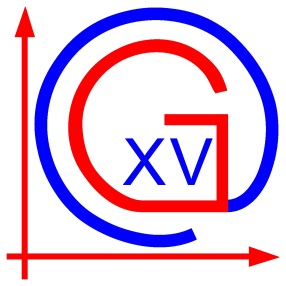 Republika HrvatskaXV. gimnazijaIB World SchoolZagreb, Jordanovac 8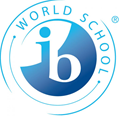 